		BULLETIN D’INSCRIPTION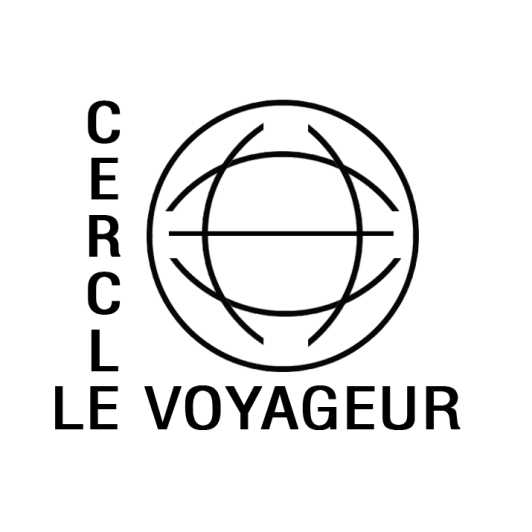 SORTIE :  SEJOUR A CHATEL LES PORTES SU SOLEILDates :  du 14 au 21 janvier 2024Organisateurs :…Anne Marie et Jacques DAL PRAParticipants :Mr……………………………………………………………	Prénom		Mme…………………………………………………………	Prénom	Demeurant		Code Postal ………………………………………………	Ville		Portable………………………………………………….… 	Email	Véhicule longueur…………………Hauteur…………………..Immatriculation	N° adhérent au Cercle : 	TARIF  DE BASE : 320 € par personne L’inscription à la sortie autorise Le Cercle à utiliser les images sur lesquelles vous pouvez figurez   Nombre de personnes  …………….     =  Total……………………Les remorques et véhicules supplémentaires ne sont pas autorisésPaiement : Par chèque à l’ordre du Cercle LeVoyageur à adresser accompagné de ce bulletin à :Jacques DALPRA 486 chemin de la craie. 13190 ALLAUCH  Portable :06 09 51 88 48Nombre d’équipages participants limité à	10 équipages Inscription à compter : 15 octobre  2023  Prise en compte du cachet de la poste Clôture des inscriptions le :	30 novembre 2023Sont incluses dans le prix les prestations publiées dans la revue n° …109…….du mois d’octobreNe sont pas inclus dans le prix : les frais personnels, les frais de carburant, les repas et visites non mentionnés dans le programme ainsi que les dépenses liées à la présence de votre animal de compagnie. Les conditions générales pour cette sortie sont celles du Cercle LeVoyageur